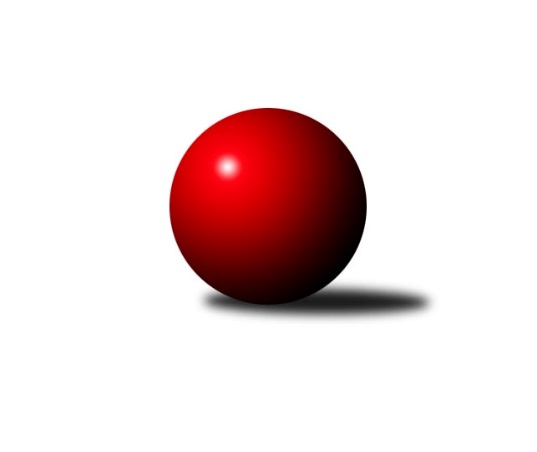 Č.19Ročník 2012/2013	23.3.2013Nejlepšího výkonu v tomto kole: 3272 dosáhlo družstvo: KK Blansko 1. KLZ 2012/2013Výsledky 19. kolaSouhrnný přehled výsledků:TJ Nový Jičín˝C˝	- TJ Sokol Husovice	6:2	3128:3095	15.0:9.0	23.3.TJ Neratovice	- KK Konstruktiva Praha 	2:6	3085:3092	13.5:10.5	23.3.KK Blansko 	- TJ Sokol Duchcov	5:3	3272:3193	14.5:9.5	23.3.SKK  Náchod	- TJ Lokomotiva Česká Třebová	4:4	3263:3186	11.0:13.0	23.3.KK Zábřeh	- TJ Valašské Meziříčí	2:6	3124:3171	13.0:11.0	23.3.KK Slavia Praha	- TJ Spartak Přerov	5:3	3204:3175	12.0:12.0	23.3.Tabulka družstev:	1.	KK Slavia Praha	19	15	1	3	101.0 : 51.0 	263.0 : 193.0 	 3259	31	2.	KK Blansko	19	15	0	4	98.0 : 54.0 	256.0 : 176.0 	 3240	30	3.	TJ Spartak Přerov	19	11	0	8	79.0 : 73.0 	235.5 : 220.5 	 3212	22	4.	TJ Nový Jičín˝C˝	19	10	1	8	82.0 : 70.0 	240.0 : 216.0 	 3166	21	5.	KK Konstruktiva Praha	19	10	0	9	78.0 : 74.0 	213.5 : 218.5 	 3161	20	6.	SKK  Náchod	19	9	2	8	77.0 : 75.0 	237.5 : 218.5 	 3200	20	7.	TJ Valašské Meziříčí	19	9	1	9	82.0 : 70.0 	216.5 : 239.5 	 3211	19	8.	TJ Sokol Husovice	19	9	0	10	74.0 : 78.0 	214.5 : 241.5 	 3125	18	9.	KK Zábřeh	19	8	1	10	72.0 : 80.0 	230.5 : 225.5 	 3191	17	10.	TJ Sokol Duchcov	19	7	2	10	74.0 : 78.0 	215.5 : 240.5 	 3140	16	11.	TJ Lokomotiva Česká Třebová	19	3	2	14	48.0 : 104.0 	193.5 : 262.5 	 3105	8	12.	TJ Neratovice	19	3	0	16	47.0 : 105.0 	196.0 : 260.0 	 3093	6Podrobné výsledky kola:	 TJ Nový Jičín˝C˝	3128	6:2	3095	TJ Sokol Husovice	Martina Hrdinová	142 	 128 	 114 	122	506 	 2:2 	 525 	 113	126 	 149	137	Ivana Majerová	Nela Pristandová	133 	 133 	 136 	140	542 	 4:0 	 519 	 132	132 	 126	129	Markéta Gabrhelová	Petra Abelová	128 	 135 	 134 	119	516 	 2:2 	 502 	 129	122 	 116	135	Renata Konečná	Michaela Nožičková *1	126 	 107 	 133 	128	494 	 2:2 	 530 	 141	134 	 128	127	Pavlína Procházková	Lenka Hrdinová	135 	 158 	 129 	138	560 	 3:1 	 527 	 146	142 	 119	120	Běla Wollerová	Marie Kolářová	119 	 123 	 140 	128	510 	 2:2 	 492 	 121	129 	 119	123	Veronika Štáblovározhodčí: střídání: *1 od 56. hodu Dana VikováNejlepší výkon utkání: 560 - Lenka Hrdinová	 TJ Neratovice	3085	2:6	3092	KK Konstruktiva Praha 	Eva Landová	134 	 133 	 138 	125	530 	 4:0 	 469 	 112	124 	 123	110	Hana Viewegová	Petra Jechová	134 	 136 	 136 	141	547 	 4:0 	 502 	 120	133 	 131	118	Eva Kopřivová	Eva Dvorská	156 	 122 	 126 	109	513 	 1.5:2.5 	 512 	 127	122 	 136	127	Petra Najmanová	Lucie Holubová	107 	 120 	 123 	149	499 	 2:2 	 523 	 140	119 	 131	133	Kateřina Kohoutová	Renata Vystrčilová	128 	 141 	 114 	118	501 	 1:3 	 557 	 139	136 	 141	141	Jana Hrouzová	Ivana Březinová	125 	 132 	 112 	126	495 	 1:3 	 529 	 132	136 	 146	115	Veronika Plasovározhodčí: Nejlepší výkon utkání: 557 - Jana Hrouzová	 KK Blansko 	3272	5:3	3193	TJ Sokol Duchcov	Soňa Lahodová	111 	 133 	 142 	135	521 	 2:2 	 531 	 126	114 	 140	151	Nikol Plačková	Lucie Nevřivová	105 	 137 	 126 	119	487 	 2:2 	 514 	 143	134 	 97	140	Alena Šmídová	Zuzana Musilová	138 	 139 	 154 	138	569 	 2.5:1.5 	 545 	 132	143 	 132	138	Simona Koutníková	Lenka Kalová st.	154 	 150 	 158 	120	582 	 3:1 	 524 	 134	126 	 133	131	Růžena Svobodová	Dana Musilová	123 	 126 	 148 	131	528 	 2:2 	 534 	 153	115 	 124	142	Magdalena Holecová	Zdeňka Ševčíková	130 	 149 	 149 	157	585 	 3:1 	 545 	 141	137 	 127	140	Markéta Hofmanovározhodčí: Nejlepší výkon utkání: 585 - Zdeňka Ševčíková	 SKK  Náchod	3263	4:4	3186	TJ Lokomotiva Česká Třebová	Šárka Majerová	131 	 117 	 142 	131	521 	 1:3 	 551 	 132	138 	 131	150	Alena Holcová	Petra Vlčková	134 	 148 	 138 	125	545 	 2:2 	 565 	 161	134 	 148	122	Klára Pekařová	Lucie Moravcová	152 	 116 	 130 	147	545 	 3:1 	 473 	 128	120 	 111	114	Eva Sedláková	Dana Adamů	144 	 138 	 140 	159	581 	 1:3 	 584 	 152	154 	 146	132	Lucie Kaucká	Aneta Cvejnová	158 	 138 	 137 	121	554 	 3:1 	 480 	 94	120 	 120	146	Andrea Jánová	Michaela Kučerová	134 	 131 	 123 	129	517 	 1:3 	 533 	 149	115 	 138	131	Ludmila Johnovározhodčí: Nejlepší výkon utkání: 584 - Lucie Kaucká	 KK Zábřeh	3124	2:6	3171	TJ Valašské Meziříčí	Olga Bučková	146 	 132 	 157 	130	565 	 4:0 	 510 	 131	117 	 135	127	Lucie Pavelková	Lenka Horňáková	146 	 120 	 134 	102	502 	 2:2 	 537 	 130	144 	 131	132	Vendula Šebková	Olga Ollingerová *1	117 	 117 	 126 	135	495 	 2:2 	 529 	 138	144 	 122	125	Natálie Topičová	Romana Švubová	143 	 136 	 128 	128	535 	 3:1 	 513 	 129	131 	 123	130	Martina Zimáková	Jitka Killarová	122 	 134 	 115 	148	519 	 1:3 	 545 	 124	139 	 148	134	Alena Kantnerová	Lenka Kubová	144 	 116 	 133 	115	508 	 1:3 	 537 	 146	135 	 129	127	Markéta Jandíkovározhodčí: střídání: *1 od 61. hodu Dana WiedermannováNejlepší výkon utkání: 565 - Olga Bučková	 KK Slavia Praha	3204	5:3	3175	TJ Spartak Přerov	Naděžda Dobešová	139 	 140 	 137 	148	564 	 4:0 	 490 	 128	119 	 119	124	Gabriela Helisová	Šárka Marková	132 	 126 	 131 	136	525 	 2:2 	 529 	 139	119 	 143	128	Martina Janyšková	Helena Gruszková	137 	 136 	 125 	132	530 	 1:3 	 549 	 124	141 	 137	147	Jana Holubová	Růžena Smrčková *1	129 	 107 	 130 	144	510 	 1:3 	 553 	 145	129 	 142	137	Kamila Katzerová	Vladimíra Šťastná	139 	 130 	 152 	139	560 	 2:2 	 540 	 132	138 	 111	159	Kristýna Strouhalová	Ludmila Fořtová	144 	 118 	 137 	116	515 	 2:2 	 514 	 132	132 	 113	137	Kateřina Fajdekovározhodčí: střídání: *1 od 61. hodu Blanka MizerováNejlepší výkon utkání: 564 - Naděžda DobešováPořadí jednotlivců:	jméno hráče	družstvo	celkem	plné	dorážka	chyby	poměr kuž.	Maximum	1.	Naděžda Dobešová 	KK Slavia Praha	569.37	374.2	195.2	0.7	10/10	(606)	2.	Olga Bučková 	KK Zábřeh	558.88	361.8	197.0	2.5	10/10	(602)	3.	Martina Hrdinová 	TJ Nový Jičín˝C˝	558.11	363.1	195.0	3.3	10/10	(576)	4.	Lenka Kalová  st.	KK Blansko 	556.88	361.8	195.1	1.3	8/9	(602)	5.	Vendula Šebková 	TJ Valašské Meziříčí	549.97	364.4	185.5	3.3	10/11	(603)	6.	Lucie Holubová 	TJ Neratovice	549.56	368.9	180.7	3.6	9/10	(599)	7.	Zuzana Musilová 	KK Blansko 	549.31	367.8	181.5	3.8	8/9	(612)	8.	Šárka Marková 	KK Slavia Praha	549.00	365.1	183.9	2.8	9/10	(591)	9.	Aneta Cvejnová 	SKK  Náchod	547.23	365.3	181.9	2.7	10/10	(598)	10.	Veronika Plasová 	KK Konstruktiva Praha 	547.09	364.8	182.3	2.0	11/11	(604)	11.	Zdeňka Ševčíková 	KK Blansko 	546.91	359.6	187.3	2.6	9/9	(599)	12.	Jana Hrouzová 	KK Konstruktiva Praha 	546.83	361.5	185.4	2.7	10/11	(590)	13.	Jana Holubová 	TJ Spartak Přerov	546.46	362.7	183.7	3.2	10/11	(586)	14.	Nikol Plačková 	TJ Sokol Duchcov	545.54	367.3	178.3	4.4	10/11	(587)	15.	Helena Gruszková 	KK Slavia Praha	544.80	370.1	174.7	3.6	10/10	(583)	16.	Kristýna Strouhalová 	TJ Spartak Přerov	543.00	362.2	180.8	2.7	9/11	(601)	17.	Soňa Daňková 	KK Blansko 	542.05	357.6	184.5	3.9	7/9	(567)	18.	Lenka Hrdinová 	TJ Nový Jičín˝C˝	541.23	353.0	188.2	2.6	10/10	(584)	19.	Markéta Jandíková 	TJ Valašské Meziříčí	541.20	366.7	174.5	4.0	11/11	(592)	20.	Lucie Kaucká 	TJ Lokomotiva Česká Třebová	540.16	362.5	177.7	5.2	9/11	(584)	21.	Lucie Nevřivová 	KK Blansko 	540.13	364.5	175.6	3.4	9/9	(582)	22.	Dana Adamů 	SKK  Náchod	540.04	365.2	174.8	4.1	10/10	(581)	23.	Kamila Katzerová 	TJ Spartak Přerov	539.28	365.5	173.8	3.9	11/11	(591)	24.	Šárka Majerová 	SKK  Náchod	538.50	358.5	180.0	3.3	8/10	(605)	25.	Lenka Horňáková 	KK Zábřeh	537.90	358.1	179.8	3.7	8/10	(578)	26.	Zuzana Kolaříková 	TJ Sokol Husovice	537.31	363.4	173.9	5.5	8/11	(570)	27.	Alena Kantnerová 	TJ Valašské Meziříčí	536.63	356.1	180.5	3.0	10/11	(587)	28.	Jitka Killarová 	KK Zábřeh	536.20	355.4	180.8	4.0	7/10	(589)	29.	Natálie Topičová 	TJ Valašské Meziříčí	535.93	360.7	175.2	4.1	9/11	(584)	30.	Michaela Kučerová 	SKK  Náchod	535.88	352.0	183.9	2.0	10/10	(586)	31.	Markéta Hofmanová 	TJ Sokol Duchcov	535.86	351.2	184.7	2.4	11/11	(614)	32.	Kateřina Fajdeková 	TJ Spartak Přerov	534.68	361.4	173.3	2.9	11/11	(583)	33.	Simona Koutníková 	TJ Sokol Duchcov	532.53	353.7	178.8	2.6	10/11	(612)	34.	Romana Švubová 	KK Zábřeh	531.86	358.5	173.3	4.2	9/10	(578)	35.	Lucie Pavelková 	TJ Valašské Meziříčí	531.53	357.3	174.3	3.4	8/11	(591)	36.	Klára Pekařová 	TJ Lokomotiva Česká Třebová	530.11	356.9	173.3	5.0	11/11	(579)	37.	Růžena Smrčková 	KK Slavia Praha	528.61	352.8	175.8	3.0	8/10	(561)	38.	Dana Viková 	TJ Nový Jičín˝C˝	528.15	358.0	170.2	5.3	10/10	(561)	39.	Gabriela Helisová 	TJ Spartak Přerov	528.10	358.6	169.5	3.9	11/11	(558)	40.	Vlasta Kohoutová 	KK Slavia Praha	527.83	353.6	174.3	4.4	9/10	(594)	41.	Blanka Mizerová 	KK Slavia Praha	527.14	355.7	171.4	3.7	8/10	(562)	42.	Markéta Gabrhelová 	TJ Sokol Husovice	526.76	361.0	165.8	5.9	10/11	(553)	43.	Marie Kolářová 	TJ Nový Jičín˝C˝	526.40	355.3	171.2	4.7	9/10	(547)	44.	Lenka Kubová 	KK Zábřeh	526.28	355.1	171.2	6.3	9/10	(574)	45.	Hana Viewegová 	KK Konstruktiva Praha 	526.04	357.6	168.5	5.2	9/11	(565)	46.	Martina Zimáková 	TJ Valašské Meziříčí	525.37	354.7	170.6	2.5	9/11	(567)	47.	Alena Holcová 	TJ Lokomotiva Česká Třebová	524.86	349.8	175.1	6.9	8/11	(590)	48.	Ilona Bezdíčková 	SKK  Náchod	524.36	361.6	162.8	4.9	9/10	(583)	49.	Dana Musilová 	KK Blansko 	524.27	351.7	172.5	6.7	6/9	(554)	50.	Olga Ollingerová 	KK Zábřeh	523.35	351.4	172.0	5.5	8/10	(554)	51.	Pavlína Procházková 	TJ Sokol Husovice	523.12	355.6	167.5	5.0	9/11	(569)	52.	Veronika Štáblová 	TJ Sokol Husovice	523.00	355.6	167.4	5.6	10/11	(567)	53.	Eva Kopřivová 	KK Konstruktiva Praha 	522.18	355.5	166.7	5.4	10/11	(574)	54.	Petra Najmanová 	KK Konstruktiva Praha 	521.85	349.7	172.1	5.9	10/11	(586)	55.	Ludmila Johnová 	TJ Lokomotiva Česká Třebová	519.75	353.9	165.9	5.2	10/11	(616)	56.	Lucie Moravcová 	SKK  Náchod	519.50	350.5	169.0	5.9	7/10	(559)	57.	Martina Janyšková 	TJ Spartak Přerov	519.00	355.1	163.9	5.0	9/11	(561)	58.	Renata Vystrčilová 	TJ Neratovice	518.98	354.4	164.6	4.0	9/10	(553)	59.	Renata Konečná 	TJ Sokol Husovice	518.81	355.6	163.2	5.7	8/11	(571)	60.	Martina Čapková 	KK Konstruktiva Praha 	517.79	352.0	165.8	5.5	8/11	(555)	61.	Běla Wollerová 	TJ Sokol Husovice	517.44	349.3	168.1	6.6	8/11	(550)	62.	Dana Wiedermannová 	KK Zábřeh	517.31	358.3	159.0	6.9	7/10	(537)	63.	Soňa Lahodová 	KK Blansko 	517.08	347.9	169.1	4.6	6/9	(572)	64.	Ivana Březinová 	TJ Neratovice	516.54	351.1	165.5	5.7	10/10	(561)	65.	Michaela Nožičková 	TJ Nový Jičín˝C˝	512.23	350.2	162.1	6.9	8/10	(533)	66.	Zdenka Černá 	TJ Neratovice	512.04	347.5	164.5	5.3	9/10	(554)	67.	Petra Jechová 	TJ Neratovice	509.89	347.5	162.4	5.6	10/10	(573)	68.	Andrea Jánová 	TJ Lokomotiva Česká Třebová	508.99	348.8	160.2	7.3	9/11	(574)	69.	Eva Dvorská 	TJ Neratovice	505.64	348.1	157.5	6.0	10/10	(543)	70.	Petra Abelová 	TJ Nový Jičín˝C˝	504.88	342.1	162.8	4.2	7/10	(556)	71.	Růžena Svobodová 	TJ Sokol Duchcov	501.04	342.7	158.3	8.3	9/11	(524)	72.	Magdalena Holecová 	TJ Sokol Duchcov	500.00	346.7	153.3	7.5	10/11	(534)	73.	Eva Sedláková 	TJ Lokomotiva Česká Třebová	490.67	342.0	148.6	9.7	8/11	(508)		Vladimíra Šťastná 	KK Slavia Praha	562.40	366.2	196.2	2.0	5/10	(579)		Jana Račková 	KK Slavia Praha	547.50	361.8	185.8	3.0	2/10	(568)		Lucie Kelpenčevová 	TJ Sokol Husovice	543.00	373.0	170.0	7.0	1/11	(543)		Michaela Sedláčková 	TJ Spartak Přerov	540.27	356.7	183.6	3.6	6/11	(581)		Adéla Kolaříková 	TJ Sokol Duchcov	537.32	356.7	180.7	3.6	7/11	(571)		Klára Zubajová 	TJ Valašské Meziříčí	535.72	368.4	167.4	4.7	6/11	(585)		Barbora Křenková 	TJ Valašské Meziříčí	531.50	364.0	167.5	7.0	2/11	(542)		Monika Trdá 	TJ Sokol Husovice	530.20	359.2	171.0	6.2	5/11	(555)		Kateřina Kolářová 	TJ Lokomotiva Česká Třebová	525.47	354.2	171.3	5.7	5/11	(581)		Jana Volková 	TJ Valašské Meziříčí	525.00	340.0	185.0	6.0	1/11	(525)		Petra Vlčková 	SKK  Náchod	524.46	355.0	169.4	5.1	5/10	(552)		Ludmila Fořtová 	KK Slavia Praha	523.00	341.5	181.5	4.0	1/10	(531)		Petra Sedláčková 	TJ Spartak Přerov	520.00	369.0	151.0	9.0	1/11	(520)		Linda Utíkalová 	SKK  Náchod	519.50	361.0	158.5	6.5	2/10	(535)		Nela Pristandová 	TJ Nový Jičín˝C˝	517.40	354.3	163.1	5.6	5/10	(542)		Iva Boučková 	TJ Sokol Duchcov	516.22	349.4	166.8	6.0	3/11	(526)		Kateřina Kohoutová 	KK Konstruktiva Praha 	514.33	354.0	160.3	6.8	6/11	(537)		Alena Šmídová 	TJ Sokol Duchcov	512.14	351.5	160.6	6.7	7/11	(549)		Ivana Majerová 	TJ Sokol Husovice	508.72	344.9	163.8	7.9	6/11	(537)		Hana Rubišarová 	TJ Lokomotiva Česká Třebová	505.17	352.7	152.5	7.5	6/11	(558)		Miroslava Žáková 	TJ Sokol Duchcov	502.00	353.0	149.0	9.0	1/11	(502)		Eva Landová 	TJ Neratovice	481.33	332.5	148.8	10.0	3/10	(530)		Jaroslava Fukačová 	TJ Neratovice	464.00	320.0	144.0	4.0	1/10	(464)Sportovně technické informace:Starty náhradníků:registrační číslo	jméno a příjmení 	datum startu 	družstvo	číslo startu
Hráči dopsaní na soupisku:registrační číslo	jméno a příjmení 	datum startu 	družstvo	Program dalšího kola:20. kolo6.4.2013	so	10:00	TJ Sokol Duchcov - KK Slavia Praha	6.4.2013	so	10:00	TJ Lokomotiva Česká Třebová - TJ Neratovice	6.4.2013	so	11:30	KK Konstruktiva Praha  - KK Zábřeh	6.4.2013	so	12:15	TJ Sokol Husovice - KK Blansko 	6.4.2013	so	12:30	TJ Valašské Meziříčí - TJ Nový Jičín˝C˝	6.4.2013	so	15:00	TJ Spartak Přerov - SKK  Náchod	Nejlepší šestka kola - absolutněNejlepší šestka kola - absolutněNejlepší šestka kola - absolutněNejlepší šestka kola - absolutněNejlepší šestka kola - dle průměru kuželenNejlepší šestka kola - dle průměru kuželenNejlepší šestka kola - dle průměru kuželenNejlepší šestka kola - dle průměru kuželenNejlepší šestka kola - dle průměru kuželenPočetJménoNázev týmuVýkonPočetJménoNázev týmuPrůměr (%)Výkon6xZdeňka ŠevčíkováBlansko5856xZdeňka ŠevčíkováBlansko109.345851xLucie KauckáČ. Třebová5848xLenka Kalová st.Blansko108.785828xLenka Kalová st.Blansko5827xOlga BučkováZábřeh108.175652xDana AdamůSKK  Náchod5811xLucie KauckáČ. Třebová107.995843xZuzana MusilováBlansko5697xLenka HrdinováNový Jičín˝C˝107.965604xOlga BučkováZábřeh5652xDana AdamůSKK  Náchod107.44581